КРАСНОЯРСКИЙ КРАЙ ИЛАНСКИЙ РАЙОН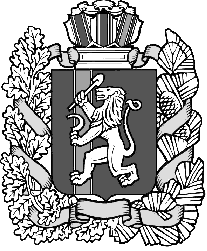           НОВОГОРОДСКИЙ СЕЛЬСКИЙ СОВЕТ ДЕПУТАТОВРЕШЕНИЕ   Об избрании Главы  Новогородского сельсоветаИланского района Красноярского края             Рассмотрев материалы конкурсных испытаний на замещение должности Главы Новогородского сельсовета Иланского района, руководствуясь ст.   27 Устава Новогородского сельсовета Иланского района Красноярского края, решением Новогородского сельского Совета депутатов от 31.01.2019  № 35-109 р  «Об утверждении Положения о порядке проведения конкурса по отбору кандидатур на должность Главы Новогородского сельсовета Иланского района Красноярского края»,    Новогородский сельский Совет депутатовРЕШИЛ:1.Избрать Главой Новогородского сельсовета Иланского района Красноярского края Лецрих Татьяну Владимировну2. Контроль за выполнением настоящего решения возложить на председателя сельского Совета депутатов Н.А.Шишпор.3. Решение вступает в силу   в день,  следующий за днем его принятия   и подлежит официальному опубликованию в газете «Новогородские ведомости»  и размещению на официальном сайте администрации Новогородского сельсовета Иланского района.Председатель Новогородского                Глава Новогородского сельсовета сельского Совета депутатов_____________ Н.А.Шишпор	              ___________ Т.В.Лецрих09.04.2019               с. Новогородка          № 37-114 р